7th International Conference on Debris-Flow Hazards MitigationClick here, type the title of your paper, Capitalize first letterFirst Authora,*, Second Authorb, Third Authora,baFirst affiliation, Address, City and Postcode, CountrybSecond affiliation, Address, City and Postcode, CountryAbstract Full manuscripts, 4 to 8 pages in length, shall be submitted as Portable Document Format (PDF) computer files. The manuscript within the file shall be "camera-ready"; that is, it shall be complete, properly formatted, and ready in all respects to be directly included in the publications identified above. Each full manuscript shall be constructed in strict accordance with this template.Introduction(10 pt) Introduce the paper here. The paragraphs continue from here and are only separated by headings, subheadings, images and formula. The section headings are arranged by numbers, bold and 10 pt. StructureConference proceedings files should be formatted for direct printing. Figures and tables should be embedded and not supplied separately. Please make sure that you use as much as possible normal fonts in your documents. Special fonts, such as fonts may cause problems during processing. To avoid unnecessary errors, you are strongly advised to use the ‘spellchecker’ function of MS Word. Follow this order when typing manuscripts: Title, Authors, Affiliations, Abstract, Keywords, Main text (including figures and tables), Acknowledgements, References, Appendix (if needed). Collate acknowledgements in a separate section at the end of the article and do not include them on the title page, as a footnote to the title or otherwise. Bulleted lists may be included and should look like this:First pointSecond pointAnd so onEnsure that you return to the ‘Main Text’ style, the style that you will mainly be using for large blocks of text, when you have completed your bulleted list. Please do not alter the formatting and style layouts which have been set up in this template document. As indicated in the template, papers should be prepared in single column format suitable for direct printing onto 8.5 by 11 inch paper. Do not number pages on the front, as page numbers will be added separately for the preprints and the Proceedings. All the required style templates are provided in this document with the appropriate name supplied, e.g. choose “1st Level Heading” for your first order heading text, “Abstract Text” for the abstract text etc.TablesAll tables should be numbered with Arabic numerals. Headings should be placed above tables, left justified. Leave one line space between the heading and the table. Only horizontal lines should be used within a table, to distinguish the column headings from the body of the table, and immediately above and below the table. Tables must be embedded into the text and not supplied separately. Below is an example which authors may find useful.Table 1. An example of a tableConstruction of referencesReferences should be added at the end of the paper, and its corresponding citation will be added in the order of their appearance in the text. Authors should ensure that every reference in the text appears in the list of references and vice versa. This is a sample in-text citation (Bernardin et al., 2006). This is another example (LeMasurier and Landis, 1991; Yager, 1993). Note the commas preceding and following the year, as well as the semicolon separating references.Some examples of how your references should be listed are given at the end of this template in the ‘References’ section, which will allow you to assemble your reference list according to the correct format and font size. Please include DOI numbers in references if available.Section headingsSection headings should be left justified, with the first letter capitalized and numbered consecutively, starting with the Introduction. Sub-section headings should be in capital and lower-case italic letters, numbered 1.1, 1.2, etc, and left justified, with second and subsequent lines indented. You may need to insert a page break to keep a heading with its text.General guidelines for the preparation of your textAvoid hyphenation at the end of a line. Symbols denoting vectors and matrices should be indicated in bold type. Scalar variable names should normally be expressed using italics. Weights and measures should be expressed in SI units. FootnotesFootnotes should be avoided. Author FiguresAll figures should be numbered with Arabic numerals (1,2,...n). All photographs, schemas, graphs and diagrams are to be referred to as figures. Line drawings should be good quality scans or true electronic output. Low-quality scans are not acceptable. Figures must be embedded into the text and not supplied separately. Lettering and symbols should be clearly defined either in the caption or in a legend provided as part of the figure. Figures should be placed at the top or bottom of a page wherever possible, as close as possible to the first reference to them in the paper.The figure number and caption should be typed below the illustration in 8pt and left justified. Artwork has no text along the side of it in the main body of the text. However, if two images fit next to each other, these may be placed next to each other to save space, see Fig 1. They must be numbered consecutively, all figures, and all tables respectively.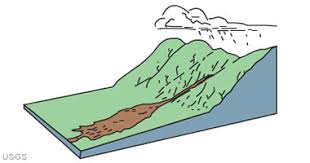 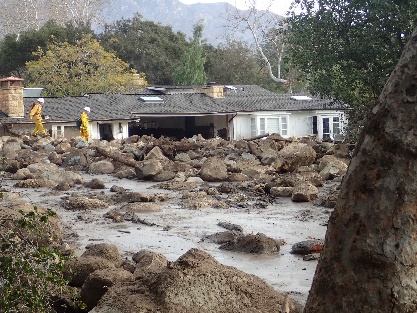 Fig. 1. (a) first picture; (b) second pictureEquations and formula should be typed and numbered consecutively with Arabic numerals in parentheses on the right hand side of the page (if referred to explicitly in the text),		(1)They should also be separated from the surrounding text by one space. Acknowledgements    These and the Reference headings are in bold but have no numbers. Text below continues as normal. ReferencesBernardin, T., Cowgill, E., Gold, R.D., Hamann, B., Kreylos, O., and Schmitt, A., 2006, Interactive mapping on 3-D terrain models: Geochemistry Geophysics Geosystems, v. 7, no. 10, Q10013, doi: 10.1029/2006GC001335.France-Lanord, C., Derry, L., and Michard, A., 1993, Evolution of the Himalaya since Miocene time: Isotopic and sedimentologic evidence from the Bengal Fan, in Treloar, P.J., and Searle, M., eds., Himalayan tectonics: London, Geological Society [London] Special Publication 74, p. 603–621.LeMasurier, W.E., and Landis, C.A., 1991, Plume related uplift measured by fault displacement of the West Antarctic erosion surface, Marie Byrd Land [abs.]: Eos (Transactions, American Geophysical Union), v. 72, p. 501.MacLeod, N.S., Walker, G.W., and McKee, E.H., 1976, Geothermal significance of eastward increase in age of upper Cenozoic rhyolitic domes in southeastern Oregon, in Proceedings, Second United Nations Symposium on the Development and Use of Geothermal Resources, San Francisco, May 1975, Volume 1: Washington, D.C., U.S. Government Printing Office (Lawrence Berkeley Laboratory, University of California), p. 465–474.Wopat, M.A., 1990, Quaternary alkaline volcanism and tectonics in the Mexican Volcanic Belt near Tequila, Jalisco, southwestern Mexico [Ph.D. thesis]: Berkeley, University of California, 277 p.Yager, R.M., 1993, Estimation of hydraulic conductivity of a riverbed and aquifer system on the Susquehanna River in Broome County, New York: U.S. Geological Survey Water-Supply Paper 2387, 49 p.An example appendixAuthors including an appendix section should do so after References section. Multiple appendices should all have headings in the style used above. They will automatically be ordered A, B, C etc.Example of a sub-heading within an appendixThere is also the option to include a subheading within the Appendix if you wish.An example of a column headingColumn A (t)Column B (T)And an entry12And another entry34And another entry56